Chapter 16
The showdown: London, June 1990show‧down [countable usually singular]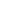 a meeting, argument, fight etc that will settle a disagreement or competition that has continued for a long time showdown with a showdown with the striking workersword‧ed
carefully/clearly/strongly etc wordedusing words that express an idea carefully or clearly: a carefully worded question; a strongly worded letterdrizzle2 [singular, uncountable]DN weather that is a combination of light rain and mist: A light drizzle had started by the time we left.re‧luc‧tantslow and unwilling: She gave a reluctant smile.reluctant to do something Maddox was reluctant to talk about it.—reluctantly adverb: Reluctantly, he agreed.stairs[countable] a set of stairs between one floor and the next: 
Bert lives two flights down from here.
a flight of stairs/steps 
She fell down a whole flight of stairs.pin‧stripe [countable]1DC one of the thin pale lines that form a pattern on cloth against a darker background
2DCC pinstripe suit
a suit made from cloth with a pinstripe pattern, worn especially by business people: 
a navy-blue pinstripe suitven‧om‧ous1 full of hatred or anger: Lisa shot him a venomous glance.2HB a venomous snake, insect etc produces poison [= poisonous]pluck11 pull something[transitive] written to pull something quickly in order to remove it pluck something from/off etc something Reaching up, she plucked an apple off the tree.2 pluck your eyebrowsto make your eyebrows the shape you want, by pulling out some of the hairs3 take somebody/something away[transitive always + adverb/preposition] to take someone away from a place or situation that is dangerous or unpleasant in a quick and unexpected way pluck somebody/something from/out of something Some refugee children were plucked out of the country in a number of mercy missions.4 chicken[transitive]DFC to pull the feathers off a dead chicken or other bird before cooking it5 pluck up (the) courage (to do something)to force yourself to be brave and do something you are afraid of doing: He finally plucked up enough courage to ask her out.6 music[intransitive and transitive]APM to pull the strings of a musical instrument pluck at Someone was plucking at the strings of an old guitar.in‧ces‧sant [usually before noun]continuing without stopping [= constant]: The child's incessant talking started to irritate her.incessant rain